                                Liceo José Victorino Lastarria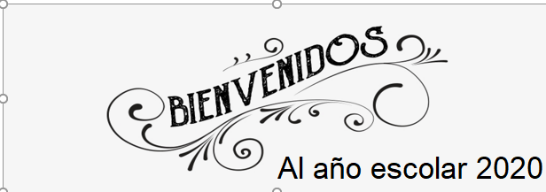                                                  Rancagua                           “Formando Técnicos para el mañana”                                   Unidad Técnico-PedagógicaMODULO COCINA CHILENA María Antonieta Rivera Berrios antonieta.rivera@liceo-victorinolastarria.cl4 año A gastronomía Guía de aprendizaje sumativa (semana del 30 de marzo al 03 abril)Nombre alumno:OA: LEER, INVESTIGAR SOBRE LA VARIEDAD DE PLATOS DE LA COCINA CHILENA DE PREPARACION RAPIDA O LENTA, DE ACUERDO A GUSTOS, COSTUMBRES Y TRADICIONES CULINARIAS DE LAS DIVERSAS ZONAS DEL PAIS.Objetivo de actividad: Investigar sobre productos característicos de la zona norte de chile desde los primeros habitantes hasta nuestros días, los platos más representativos  con sus tradiciones y costumbres.Actividad: confeccionar una carta menú Mostrar en fotografías el avance del trabajo y luego el producto final enviar al correo Actividad Confeccionar de acuerdo a lo analizado la clase anterior una carta menú que contenga las siguientes características básicas.-Platos representativos de la zona norte - 5 entradas, - 5 platos principales - 5 postres originarios del norte de chile-  relatar costumbres y tradiciones de esta zona, las que deben estar explicitas en el    menú del restaurante.